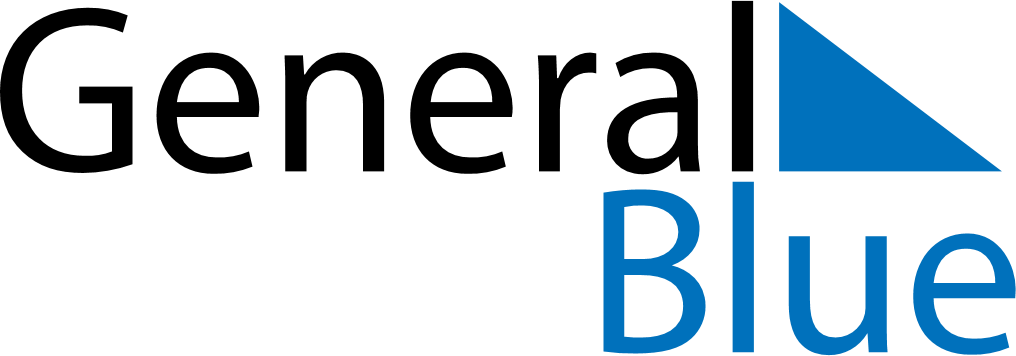 Weekly CalendarJune 10, 2024 - June 16, 2024Weekly CalendarJune 10, 2024 - June 16, 2024Weekly CalendarJune 10, 2024 - June 16, 2024Weekly CalendarJune 10, 2024 - June 16, 2024Weekly CalendarJune 10, 2024 - June 16, 2024Weekly CalendarJune 10, 2024 - June 16, 2024MONDAYJun 10TUESDAYJun 11TUESDAYJun 11WEDNESDAYJun 12THURSDAYJun 13FRIDAYJun 14SATURDAYJun 15SUNDAYJun 16